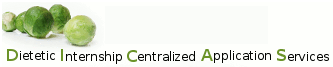 DPD Course ListDPD Program Institution:Eastern Illinois UniversityDPD Director Name:Bethni S. Gill, MA, RDN, LDNCatalog Year for Applicant:2020Website for Course Catalog:http://catalog.eiu.edu/index.phpDPD Professional CoursesDPD Science CoursesIntro to Food Science (NTR 1120)General Chemistry 1 (CHM 1310)Food Service Sanitation (NTR 1121)General Chemistry 1 Lab (CHM 1315)Personal Nutrition (NTR 2100)General Chemistry 2 (CHM 1410)Nutrition Assess & Counsel (NTR 2750)General Chemistry 2 Lab (CHM 1415)Food Science (NTR 3120)Survey of Organic Chemistry (CHM 2430)Professional Focus of NTR (NTR 3500)Survey of Biochemistry (CHM 3300)Nutrition Across the Life Span (NTR 3755)Human Anatomy & Physiology I (BIO 2210)Community Nutrition Interventions (NTR 3756)Human Anatomy & Physiology II (BIO 2220)Nutrition Therapy (NTR 4749)Advanced Human Nutrition (NTR 4750)Food Product Development (FCS 4757)Food Systems Management (NTR 4940)Management and Organizational Behavior (BUS 3010)Commercial Food Production (HTM 3784)Medical Terminology (NUR 2613)Elementary Statistics (MAT 2250G)Community Health Behavior Methods (PUBH 3700)